Анализ карточки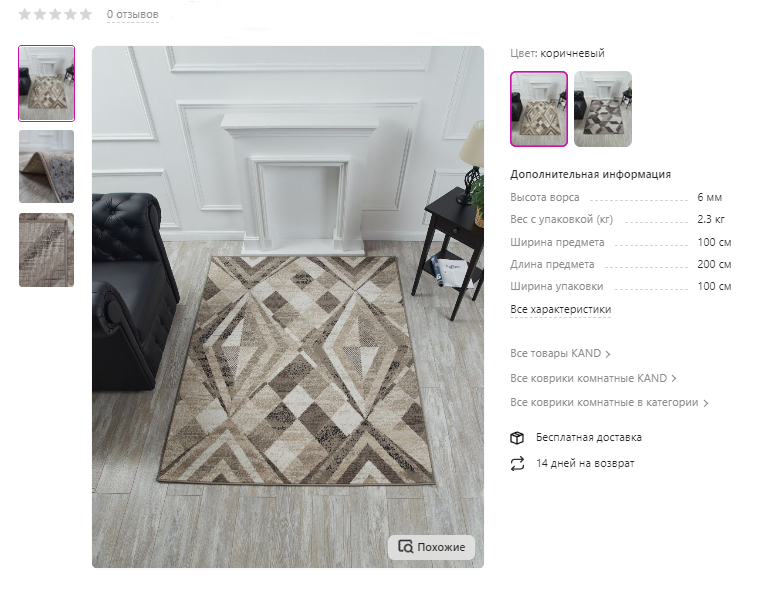 Состав ворса: 100% ПП БЦФ. Основа ворса: 100% Джут. Коренная/настилочная основа: 80% полиэстер, 20% хлопок. Плотность: 140800 точек/м2. Размеры: ковер 100х200 см. Назначение: ковер комнатный, ковер на кухню, ковер для прихожей, ковер в коридор, коврик комнатный, ковер в зал, ковер в гостиную, ковер в детскую, ковер в спальню, ковер в дом, ковер с ворсом.Ключи в описании и в характеристиках:Ключи в карточке:Коврик комнатныйковер комнатныйковер на полковер для домаковер в спальнюковер в детскуюковер в гостиную; ковер в прихожуюковер для прихожейКовер на кухню,прикроватный коврикковрик комнатныйковер в коридорковер в залковер в домковер с ворсом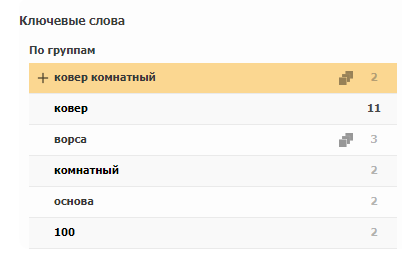 SEO-анализ показал, что работает только один ключ ковер комнатный. Этот ключ является высокочастотным и поэтому товар занимает позицию после 100 страниц и следовательно, по данному запросу покупатель товар не увидит. Нужно внедрять низкочастотные ключи, ведь именно они продвигают карточку. Покупатель ищет определенный товар, и чтобы его найти в поиске использует конкретный запрос. Мной был проведен SEO-анализ, по которому были внедрены следующие ключи:ковер комнатныйковер на полковер в гостинуюковер в спальнюковер в детскуюковер в прихожуюКовер на кухню,прикроватный коврикковрик комнатныйковер в коридорковер в залковер в домковер с ворсомковер 100 на 200ковер комнатный с ворсомковер дорожкаковер бежевыйковер светлыйковер коричневыйковер геометрияковер ромбковер прямоугольныйковер джутовыйСписок ключей может быть больше, все зависит от товара и пожеланий заказчика, в среднем внедряю 25-35 ключей. Проверяю, чтобы каждый ключ работал!SEO-описание вставлять не буду -коммерческая тайна!SEO-анализ и продвижение – это достаточно объемная работа, которая требует много времени, даже для одной карточки. Стоимость моей работы очень низкая и доступная! Заплатив один раз несущественную сумму Вы увеличите свой доход! 